Прайс на чехлы для одеждыНаименование500 шт1000 штФото/Чехол для одежды 60*90Материал:спанбонд 50 гр/м2;-молния №5;-две ручки ;-петелька в нижней части (для крепления на крючок вешалки)+логотип (один цвет) 113 107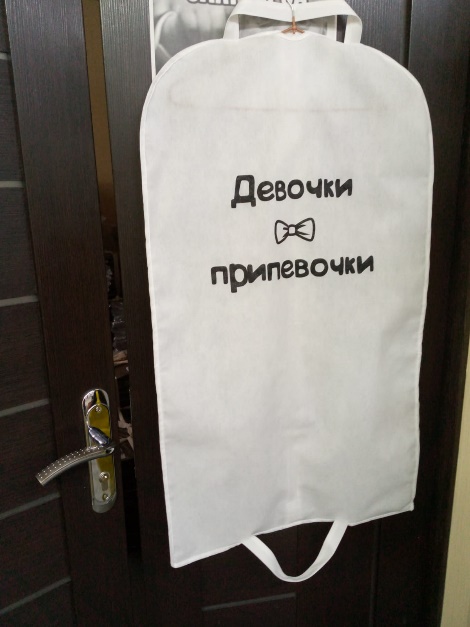 Чехол для одежды 60*100Материал:спанбонд 70 гр/м2;-молния №5;-две ручки ;-петелька в нижней части (для крепления на крючок вешалки)+логотип (один цвет)123 115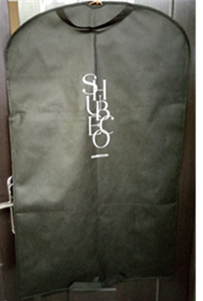  Чехол для одежды с окном/  60*100Материал:спанбонд 70 гр/м2;-Вставка/окно ПВХ -молния №5;-две ручки ;-петелька в нижней части (для крепления на крючок вешалки)+логотип (один цвет)132125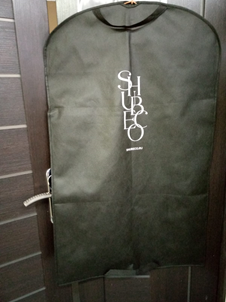 Чехол для одежды с окном / 60*140Материал:спанбонд 70 гр/м2;-Вставка/окно ПВХ -молния №5;-две ручки ;-петелька в нижней части (для крепления на крючок вешалки)+логотип (один цвет)147 140 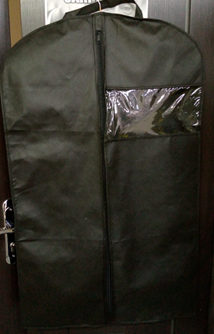 Чехол для одежды   / 60*120Материал:спанбонд 70 гр/м2;-молния №5;-две ручки ;-петелька в нижней части (для крепления на крючок вешалки)+логотип (один цвет)129124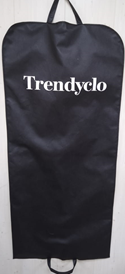 Чехол для одежды (объемный)60*100*10Материал:спанбонд 70 гр/м2;-молния №5;-две ручки ;-петелька в нижней части (для крепления на крючок вешалки)+логотип (один цвет)162154 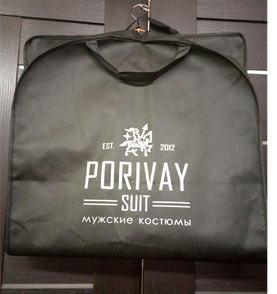 Чехол для одежды (объемный) 60*120*10Материал:спанбонд 70 гр/м2;-молния №5;-две ручки ;-петелька в нижней части (для крепления на крючок вешалки)+логотип (один цвет)182173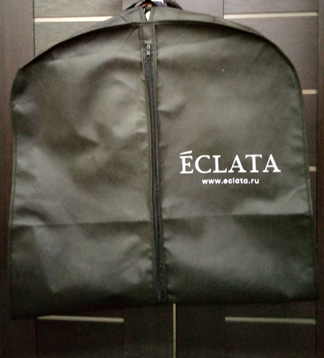 Чехол для одежды 60*137*10Материал:спанбонд 70 гр/м2;-молния №5;-две ручки ;-петелька в нижней части (для крепления на крючок вешалки)+логотип (один цвет)188176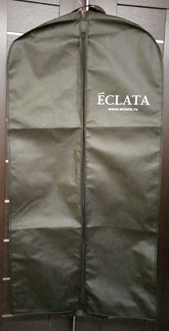 